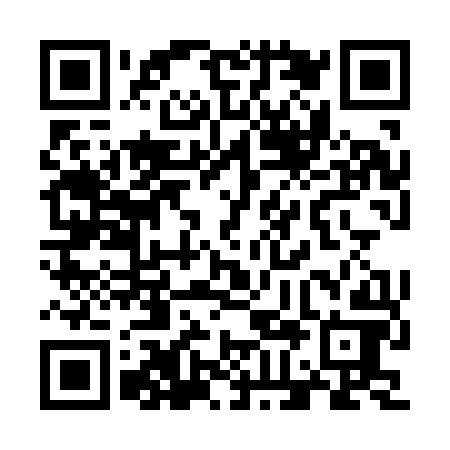 Prayer times for Casal Moreira, PortugalSat 1 Jun 2024 - Sun 30 Jun 2024High Latitude Method: Angle Based RulePrayer Calculation Method: Muslim World LeagueAsar Calculation Method: HanafiPrayer times provided by https://www.salahtimes.comDateDayFajrSunriseDhuhrAsrMaghribIsha1Sat4:136:091:326:408:5410:432Sun4:136:091:326:418:5510:443Mon4:126:091:326:418:5610:454Tue4:116:081:326:428:5610:465Wed4:116:081:326:428:5710:466Thu4:106:081:336:428:5810:477Fri4:106:081:336:438:5810:488Sat4:096:081:336:438:5910:499Sun4:096:071:336:448:5910:5010Mon4:086:071:336:449:0010:5011Tue4:086:071:346:449:0010:5112Wed4:086:071:346:459:0110:5213Thu4:086:071:346:459:0110:5214Fri4:086:071:346:459:0210:5315Sat4:076:071:346:469:0210:5316Sun4:076:071:356:469:0210:5417Mon4:076:071:356:469:0310:5418Tue4:076:071:356:469:0310:5419Wed4:086:081:356:479:0310:5520Thu4:086:081:366:479:0310:5521Fri4:086:081:366:479:0410:5522Sat4:086:081:366:479:0410:5523Sun4:086:091:366:479:0410:5524Mon4:096:091:366:489:0410:5525Tue4:096:091:376:489:0410:5526Wed4:106:091:376:489:0410:5527Thu4:106:101:376:489:0410:5528Fri4:116:101:376:489:0410:5529Sat4:116:111:376:489:0410:5530Sun4:126:111:386:489:0410:55